Изготвили:ПРИЛОЖЕНИЕ № 3 към чл. 21, ал.3Забележка: Попълват се само доказани данни, при несигурност или несъотносимост с вида на обекта графата се оставя непопълнена.                                                                                                                                            ПРИЛОЖЕНИЕ № 3 към чл. 21, ал.3Забележка: Попълват се само доказани данни, при несигурност или несъотносимост с вида на обекта графата се оставя непопълнена.                                                                                                                                            ПРИЛОЖЕНИЕ № 3 към чл. 21, ал.3Забележка: Попълват се само доказани данни, при несигурност или несъотносимост с вида на обекта графата се оставя непопълнена.                                                                                                                                            ПРИЛОЖЕНИЕ № 3 към чл. 21, ал.3Забележка: Попълват се само доказани данни, при несигурност или несъотносимост с вида на обекта графата се оставя непопълнена.                                                                                                                                            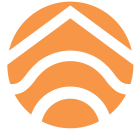 НАЦИОНАЛЕН ИНСТИТУТ ЗА НЕДВИЖИМО КУЛТУРНО НАСЛЕДСТВОНАЦИОНАЛЕН ИНСТИТУТ ЗА НЕДВИЖИМО КУЛТУРНО НАСЛЕДСТВОНАЦИОНАЛЕН ИНСТИТУТ ЗА НЕДВИЖИМО КУЛТУРНО НАСЛЕДСТВОЗАКЛЮЧИТЕЛНА ОЦЕНКАЗАКЛЮЧИТЕЛНА ОЦЕНКАЗАКЛЮЧИТЕЛНА ОЦЕНКАЗАКЛЮЧИТЕЛНА ОЦЕНКАИЗГОТВИЛ/ И:ИЗГОТВИЛ/ И:ДАТА:ИЗГОТВИЛ/ И:ИЗГОТВИЛ/ И:УЧАСТИЕ НА СПЕЦИАЛИЗИРАНИ ИНСТИТУЦИИ, КОМПЕТЕНТНИ ЛИЦА:УЧАСТИЕ НА СПЕЦИАЛИЗИРАНИ ИНСТИТУЦИИ, КОМПЕТЕНТНИ ЛИЦА:УЧАСТИЕ НА СПЕЦИАЛИЗИРАНИ ИНСТИТУЦИИ, КОМПЕТЕНТНИ ЛИЦА:УЧАСТИЕ НА СПЕЦИАЛИЗИРАНИ ИНСТИТУЦИИ, КОМПЕТЕНТНИ ЛИЦА:РАЗДЕЛ I. ДАННИ ЗА ИЗСЛЕДВАНИЯ ОБЕКТРАЗДЕЛ I. ДАННИ ЗА ИЗСЛЕДВАНИЯ ОБЕКТРАЗДЕЛ I. ДАННИ ЗА ИЗСЛЕДВАНИЯ ОБЕКТРАЗДЕЛ I. ДАННИ ЗА ИЗСЛЕДВАНИЯ ОБЕКТ1. НАИМЕНОВАНИЕ НА ОБЕКТА1. НАИМЕНОВАНИЕ НА ОБЕКТА1. НАИМЕНОВАНИЕ НА ОБЕКТА1. НАИМЕНОВАНИЕ НА ОБЕКТА1.1. НАЙ-СТАРОТО ИЗВЕСТНО НАИМЕНОВАНИЕ НА ОБЕКТА1.1. НАЙ-СТАРОТО ИЗВЕСТНО НАИМЕНОВАНИЕ НА ОБЕКТА1.1. НАЙ-СТАРОТО ИЗВЕСТНО НАИМЕНОВАНИЕ НА ОБЕКТА1.1. НАЙ-СТАРОТО ИЗВЕСТНО НАИМЕНОВАНИЕ НА ОБЕКТА1.2. НАИМЕНОВАНИЕ НА ОБЕКТА, СЪГЛАСНО АКТА ЗА ДЕКЛАРИРАНЕ1.2. НАИМЕНОВАНИЕ НА ОБЕКТА, СЪГЛАСНО АКТА ЗА ДЕКЛАРИРАНЕ1.2. НАИМЕНОВАНИЕ НА ОБЕКТА, СЪГЛАСНО АКТА ЗА ДЕКЛАРИРАНЕ1.2. НАИМЕНОВАНИЕ НА ОБЕКТА, СЪГЛАСНО АКТА ЗА ДЕКЛАРИРАНЕ1.3. НАИМЕНОВАНИЕ, С КОЕТО ОБЕКТЪТ Е ОБЩЕСТВЕНО ИЗВЕСТЕН1.3. НАИМЕНОВАНИЕ, С КОЕТО ОБЕКТЪТ Е ОБЩЕСТВЕНО ИЗВЕСТЕН1.3. НАИМЕНОВАНИЕ, С КОЕТО ОБЕКТЪТ Е ОБЩЕСТВЕНО ИЗВЕСТЕН1.3. НАИМЕНОВАНИЕ, С КОЕТО ОБЕКТЪТ Е ОБЩЕСТВЕНО ИЗВЕСТЕН1.4. АКТУАЛНО НАИМЕНОВАНИЕ НА ОБЕКТА1.4. АКТУАЛНО НАИМЕНОВАНИЕ НА ОБЕКТА1.4. АКТУАЛНО НАИМЕНОВАНИЕ НА ОБЕКТА1.4. АКТУАЛНО НАИМЕНОВАНИЕ НА ОБЕКТА1.5. ДРУГИ НАИМЕНОВАНИЯ НА ОБЕКТА1.5. ДРУГИ НАИМЕНОВАНИЯ НА ОБЕКТА1.5. ДРУГИ НАИМЕНОВАНИЯ НА ОБЕКТА1.5. ДРУГИ НАИМЕНОВАНИЯ НА ОБЕКТАОСНОВНИ ИЗГЛЕДИ НА ОБЕКТАОСНОВНИ ИЗГЛЕДИ НА ОБЕКТАОСНОВНИ ИЗГЛЕДИ НА ОБЕКТАОСНОВНИ ИЗГЛЕДИ НА ОБЕКТАЗабележки:Забележки:Забележки:Забележки:ОСНОВНИ ИЗГЛЕДИ НА ОБЕКТАОСНОВНИ ИЗГЛЕДИ НА ОБЕКТАЗабележки:2. МЕСТОНАХОЖДЕНИЕ(Описват се всички известни и актуални данни за местоположението на обекта.)2. МЕСТОНАХОЖДЕНИЕ(Описват се всички известни и актуални данни за местоположението на обекта.)2. МЕСТОНАХОЖДЕНИЕ(Описват се всички известни и актуални данни за местоположението на обекта.)2. МЕСТОНАХОЖДЕНИЕ(Описват се всички известни и актуални данни за местоположението на обекта.)2. МЕСТОНАХОЖДЕНИЕ(Описват се всички известни и актуални данни за местоположението на обекта.)2. МЕСТОНАХОЖДЕНИЕ(Описват се всички известни и актуални данни за местоположението на обекта.)2.1.АДМИНИСТРАТИВНИ ДАННИ2.1.АДМИНИСТРАТИВНИ ДАННИ2.1.АДМИНИСТРАТИВНИ ДАННИ2.1.АДМИНИСТРАТИВНИ ДАННИ2.1.АДМИНИСТРАТИВНИ ДАННИ2.1.АДМИНИСТРАТИВНИ ДАННИСТАРИСТАРИАКТУАЛНИАКТУАЛНИОБЛАСТОБЛАСТОБЩИНА / РАЙОНОБЩИНА / РАЙОННАСЕЛЕНО МЯСТОНАСЕЛЕНО МЯСТОАДРЕСАДРЕС2.1.УСТРОЙСТВЕНИ И КАДАСТРАЛНИ ДАННИ2.1.УСТРОЙСТВЕНИ И КАДАСТРАЛНИ ДАННИ2.1.УСТРОЙСТВЕНИ И КАДАСТРАЛНИ ДАННИ2.1.УСТРОЙСТВЕНИ И КАДАСТРАЛНИ ДАННИ2.1.УСТРОЙСТВЕНИ И КАДАСТРАЛНИ ДАННИ2.1.УСТРОЙСТВЕНИ И КАДАСТРАЛНИ ДАННИСТАРИСТАРИАКТУАЛНИАКТУАЛНИКВАРТАЛ/ МЕСТНОСТКВАРТАЛ/ МЕСТНОСТПАРЦЕЛ/ УПИПАРЦЕЛ/ УПИПЛАН.№/ ИДЕНТ. № ИМОТ/И:ПЛАН.№/ ИДЕНТ. № ИМОТ/И:СГРАДА .№/ ИДЕНТ. № ОБЕКТ/ИСГРАДА .№/ ИДЕНТ. № ОБЕКТ/И2.3. GPS КООРДИНАТИ2.3. GPS КООРДИНАТИ2.3. GPS КООРДИНАТИ2.4. ВРЪЗКА НА ОБЕКТА С НАЙ-БЛИЗКИЯ КЛАСИФИЦИРАН ПЪТ2.4. ВРЪЗКА НА ОБЕКТА С НАЙ-БЛИЗКИЯ КЛАСИФИЦИРАН ПЪТ2.4. ВРЪЗКА НА ОБЕКТА С НАЙ-БЛИЗКИЯ КЛАСИФИЦИРАН ПЪТГ.Ш.ОТ ДЪРЖАВНАТА ПЪТНА МРЕЖАОТ ДЪРЖАВНАТА ПЪТНА МРЕЖАГ.Д.ОТ ЕВРОПЕЙСКАТА ПЪТНА МРЕЖАОТ ЕВРОПЕЙСКАТА ПЪТНА МРЕЖАКАРТА НА ПРИЛЕЖАЩАТА ТЕРИТОРИЯ НА ОБЕКТА  (Приложете допълнителни данни за картата .)КАРТА НА ПРИЛЕЖАЩАТА ТЕРИТОРИЯ НА ОБЕКТА  (Приложете допълнителни данни за картата .)КАРТА НА ПРИЛЕЖАЩАТА ТЕРИТОРИЯ НА ОБЕКТА  (Приложете допълнителни данни за картата .)КАРТА НА ПРИЛЕЖАЩАТА ТЕРИТОРИЯ НА ОБЕКТА  (Приложете допълнителни данни за картата .)Забележки:Забележки:КАРТА НА ПРИЛЕЖАЩАТА ТЕРИТОРИЯ НА ОБЕКТА  (Приложете допълнителни данни за картата .)КАРТА НА ПРИЛЕЖАЩАТА ТЕРИТОРИЯ НА ОБЕКТА  (Приложете допълнителни данни за картата .)Забележки:3. ЮРИДИЧЕСКА ЗАЩИТА (СТАТУТ) Опишете нивото на юридическа защитаЗАПОВЕД ЗА ПРЕДОСТАВЯНЕ НА СТАТУТ/ ДОКУМЕНТ ЗА ДЕКЛАРИРАНЕПРЕДВАРИТЕЛНА/ ОКОНЧАТЕЛНА КЛАСИФИКАЦИЯПРЕДВАРИТЕЛНА/ ОКОНЧАТЕЛНА КАТЕГОРИЗАЦИЯПОПАДА ЛИ ОБЕКТА В ЗАЩИТЕНА ТЕРИТОРИЯ ПО ЗКНДРУГО 4. СОБСТВЕНОСТ(В случай, че собствеността се изяснява с повече от една опция, моля отбележете всички валидни и опишете)4. СОБСТВЕНОСТ(В случай, че собствеността се изяснява с повече от една опция, моля отбележете всички валидни и опишете)4. СОБСТВЕНОСТ(В случай, че собствеността се изяснява с повече от една опция, моля отбележете всички валидни и опишете)4. СОБСТВЕНОСТ(В случай, че собствеността се изяснява с повече от една опция, моля отбележете всички валидни и опишете)4. СОБСТВЕНОСТ(В случай, че собствеността се изяснява с повече от една опция, моля отбележете всички валидни и опишете)4. СОБСТВЕНОСТ(В случай, че собствеността се изяснява с повече от една опция, моля отбележете всички валидни и опишете)ДЪРЖАВНАИЗКЛЮЧИТЕЛНА              ДЪРЖАВНАИЗКЛЮЧИТЕЛНА              ПУБЛИЧНАДЪРЖАВНАИЗКЛЮЧИТЕЛНА              ЧАСТНАОБЩИНСКАПУБЛИЧНАОБЩИНСКАПУБЛИЧНАЧАСТНАЧАСТНАНА ФИЗИЧЕСКИ ЛИЦАЧАСТНАНА ФИЗИЧЕСКИ ЛИЦАНА ЮРИДИЧЕСКИ ЛИЦАСМЕСЕНА5. ОПИСАНИЕ НА ОБЕКТА(Обобщено опишете обхвата и структурата на обекта, както и неговата типологична/жанрова принадлежност, хронология и периодизация:)6. ДОКУМЕНТАЦИЯ /ФОТО-ГРАФИЧНА/(Да се създаде досие  на наличната документация на дигитален и хартиен носител,  която да включва:писмени документи от архиви, публикации, кореспонденция, като се посочва източника, както и визуален материал – оригинални чертежи, рисунки, фотографии или копия от публикации; съвременна фото- и видеодокументация, заснемане.)7. ИСТОРИЯ НА СЪЗДАВАНЕТО  (Опишете:)7. ИСТОРИЯ НА СЪЗДАВАНЕТО  (Опишете:)7. ИСТОРИЯ НА СЪЗДАВАНЕТО  (Опишете:)7. ИСТОРИЯ НА СЪЗДАВАНЕТО  (Опишете:)7.1. ВЪЗЛОЖИТЕЛ НА ПОРЪЧКАТА	ДЪРЖАВА7.1. ВЪЗЛОЖИТЕЛ НА ПОРЪЧКАТА	ОБЩИНА7.1. ВЪЗЛОЖИТЕЛ НА ПОРЪЧКАТА	ЮРИДИЧЕСКО ЛИЦЕ7.1. ВЪЗЛОЖИТЕЛ НА ПОРЪЧКАТА	ФИЗИЧЕСКО ЛИЦЕ7.1. ВЪЗЛОЖИТЕЛ НА ПОРЪЧКАТА	ДРУГО7.2. МЕХАНИЗЪМ ЗА ОПРЕДЕЛЯНЕ НА ПРОЕКТАНТ И ИЗПЪЛНИТЕЛКОНКУРС7.2. МЕХАНИЗЪМ ЗА ОПРЕДЕЛЯНЕ НА ПРОЕКТАНТ И ИЗПЪЛНИТЕЛКОНТРАКТУВАН КОНКУРС7.2. МЕХАНИЗЪМ ЗА ОПРЕДЕЛЯНЕ НА ПРОЕКТАНТ И ИЗПЪЛНИТЕЛДИРЕКТНО ВЪЗЛАГАНЕ7.2. МЕХАНИЗЪМ ЗА ОПРЕДЕЛЯНЕ НА ПРОЕКТАНТ И ИЗПЪЛНИТЕЛДРУГО7.3. АВТОР/И НА ПРОЕКТА7.4. ПЕРИОД НА ПРОЕКТИРАНЕ7.5. АВТОР/И НА РЕАЛИЗАЦИЯТА7.6. ПЕРИОД НА РЕАЛИЗАЦИЯ7.7. ОТНОШЕНИЕ ОБЕКТ-СРЕДА(Опишете отношението на обекта към средата, в която е изграден, дали обектът е в добро (хармонично, съобразено) или лошо (несъразмерно, чуждо) мащабно отношение с тази средата.)8. АКТУАЛНО СЪСТОЯНИЕ И ФУНКЦИЯ8. АКТУАЛНО СЪСТОЯНИЕ И ФУНКЦИЯ8. АКТУАЛНО СЪСТОЯНИЕ И ФУНКЦИЯ8.1. ТЕХНИЧЕСКО СЪСТОЯНИЕ И СТЕПЕН НА ЗАСТРАШЕНОСТДОБРО8.1. ТЕХНИЧЕСКО СЪСТОЯНИЕ И СТЕПЕН НА ЗАСТРАШЕНОСТЗАДОВОЛИТЕЛНО8.1. ТЕХНИЧЕСКО СЪСТОЯНИЕ И СТЕПЕН НА ЗАСТРАШЕНОСТЛОШО8.1. ТЕХНИЧЕСКО СЪСТОЯНИЕ И СТЕПЕН НА ЗАСТРАШЕНОСТВ РИСК8.1. ТЕХНИЧЕСКО СЪСТОЯНИЕ И СТЕПЕН НА ЗАСТРАШЕНОСТЗАСТРАШЕНИ8.2. НАСТОЯЩА ФУНКЦИЯ(Опишете настоящата функция/ функции в обектът, ако има такава.)9. СРЕДА, В КОЯТО Е РАЗПОЛОЖЕН ОБЕКТЪТ9. СРЕДА, В КОЯТО Е РАЗПОЛОЖЕН ОБЕКТЪТ9. СРЕДА, В КОЯТО Е РАЗПОЛОЖЕН ОБЕКТЪТ9.1. МЕСТОПОЛОЖЕНИЕ НА ОБЕКТА ПО ОТНОШЕНИЕ НА СЕЛИЩНАТА СТРУКТУРАЦЕНТРАЛНА СЕЛИЩНА ТЕРИТОРИЯ9.1. МЕСТОПОЛОЖЕНИЕ НА ОБЕКТА ПО ОТНОШЕНИЕ НА СЕЛИЩНАТА СТРУКТУРАПЕРИФЕРНА СЕЛИЩНА ТЕРИТОРИЯ9.1. МЕСТОПОЛОЖЕНИЕ НА ОБЕКТА ПО ОТНОШЕНИЕ НА СЕЛИЩНАТА СТРУКТУРАИЗВЪН СЕЛИЩНА ТЕРИТОРИЯ9.2. ПРЕОБЛАДАВАЩА ФУНКЦИЯ В СРЕДАТАОБЩЕСТВЕНА9.2. ПРЕОБЛАДАВАЩА ФУНКЦИЯ В СРЕДАТАЖИЛИЩНА9.2. ПРЕОБЛАДАВАЩА ФУНКЦИЯ В СРЕДАТАПРОМИШЛЕНА9.2. ПРЕОБЛАДАВАЩА ФУНКЦИЯ В СРЕДАТАСПОРТНА9.2. ПРЕОБЛАДАВАЩА ФУНКЦИЯ В СРЕДАТАПАРКОВА9.2. ПРЕОБЛАДАВАЩА ФУНКЦИЯ В СРЕДАТАЗЕМЕДЕЛСКИ ЗЕМИ9.2. ПРЕОБЛАДАВАЩА ФУНКЦИЯ В СРЕДАТАГОРИ   9.2. ПРЕОБЛАДАВАЩА ФУНКЦИЯ В СРЕДАТАДРУГА  Опишете:9.3. РАЗВИТИЕ НА СРЕДАТА(Опишете дали е променена средата на обекта, дали намесите в средата помагат за неговото експониране или го застрашават и се създава необходимост от охранителна зона.)10. ИЗГРАДЕНА ИНФРАСТРУКТУРА10. ИЗГРАДЕНА ИНФРАСТРУКТУРА10. ИЗГРАДЕНА ИНФРАСТРУКТУРА10. ИЗГРАДЕНА ИНФРАСТРУКТУРА10.1. ДОСТЪПНОСТОбектът достъпен ли е с градски (междуградски) транспорт, какъв? Ако не, има ли други варианти за достъп ?10.2. ТУРИСТИЧЕСКА ИНФРАСТРУКТУРАМЕСТА ЗА НАСТАНЯВАНЕ10.2. ТУРИСТИЧЕСКА ИНФРАСТРУКТУРАЗАВЕДЕНИЯ ЗА ОБЩ. ХРАНЕНЕ10.2. ТУРИСТИЧЕСКА ИНФРАСТРУКТУРАОБЕКТИ ЗА КУЛТУРА10.2. ТУРИСТИЧЕСКА ИНФРАСТРУКТУРАДРУГИ10.3.ИНФОРМАЦИОННА ОБЕЗПЕЧЕНОСТОпишете има ли в близост до обекта пунктове или средства за туристическа информация.11. НАМЕРЕНИЯ ЗА БЪДЕЩО РАЗВИТИЕ(Опишете, ако има намерения, предложения, конкретни проекти за обекта или средата, които са известни и имат отношение/ биха повлияли  на конкретния обект.)РАЗДЕЛ II.  СИСТЕМА ОТ КРИТЕРИИ ЗА ЗАКЛЮЧИТЕЛНА ОЦЕНКАРАЗДЕЛ II.  СИСТЕМА ОТ КРИТЕРИИ ЗА ЗАКЛЮЧИТЕЛНА ОЦЕНКАРАЗДЕЛ II.  СИСТЕМА ОТ КРИТЕРИИ ЗА ЗАКЛЮЧИТЕЛНА ОЦЕНКАРАЗДЕЛ II.  СИСТЕМА ОТ КРИТЕРИИ ЗА ЗАКЛЮЧИТЕЛНА ОЦЕНКАРАЗДЕЛ II.  СИСТЕМА ОТ КРИТЕРИИ ЗА ЗАКЛЮЧИТЕЛНА ОЦЕНКАРАЗДЕЛ II.  СИСТЕМА ОТ КРИТЕРИИ ЗА ЗАКЛЮЧИТЕЛНА ОЦЕНКАРАЗДЕЛ II.  СИСТЕМА ОТ КРИТЕРИИ ЗА ЗАКЛЮЧИТЕЛНА ОЦЕНКА1. АВТЕНТИЧНОСТ И СТЕПЕН НА СЪХРАНЕНОСТ (ЦЯЛОСТ)1. АВТЕНТИЧНОСТ И СТЕПЕН НА СЪХРАНЕНОСТ (ЦЯЛОСТ)1. АВТЕНТИЧНОСТ И СТЕПЕН НА СЪХРАНЕНОСТ (ЦЯЛОСТ)1. АВТЕНТИЧНОСТ И СТЕПЕН НА СЪХРАНЕНОСТ (ЦЯЛОСТ)1. АВТЕНТИЧНОСТ И СТЕПЕН НА СЪХРАНЕНОСТ (ЦЯЛОСТ)1. АВТЕНТИЧНОСТ И СТЕПЕН НА СЪХРАНЕНОСТ (ЦЯЛОСТ)1. АВТЕНТИЧНОСТ И СТЕПЕН НА СЪХРАНЕНОСТ (ЦЯЛОСТ)ПОКАЗАТЕЛИНАСОКИ/ ОПИСАНИЕ/ ОЦЕНКАНАСОКИ/ ОПИСАНИЕ/ ОЦЕНКАНАСОКИ/ ОПИСАНИЕ/ ОЦЕНКАНАСОКИ/ ОПИСАНИЕ/ ОЦЕНКАНАСОКИ/ ОПИСАНИЕ/ ОЦЕНКАНАСОКИ/ ОПИСАНИЕ/ ОЦЕНКА1. 1.  МАТЕРИАЛНА АВТЕНТИЧНОСТ И СТЕПЕН НА СЪХРАНЕНОСТ/ ЦЯЛОСТ Оценява се степента на автентичност на местоположението, формата, материалите, оригиналната субстанция, както и степента  на съхраненост на целостта на обекта (запазен в своята цялост, включително средата, в степен, достатъчна за изява на стойностните характеристики на обекта или загуба на части, елементи, фрагменти, детайли и др.).Оценява се степента на автентичност на местоположението, формата, материалите, оригиналната субстанция, както и степента  на съхраненост на целостта на обекта (запазен в своята цялост, включително средата, в степен, достатъчна за изява на стойностните характеристики на обекта или загуба на части, елементи, фрагменти, детайли и др.).Оценява се степента на автентичност на местоположението, формата, материалите, оригиналната субстанция, както и степента  на съхраненост на целостта на обекта (запазен в своята цялост, включително средата, в степен, достатъчна за изява на стойностните характеристики на обекта или загуба на части, елементи, фрагменти, детайли и др.).Оценява се степента на автентичност на местоположението, формата, материалите, оригиналната субстанция, както и степента  на съхраненост на целостта на обекта (запазен в своята цялост, включително средата, в степен, достатъчна за изява на стойностните характеристики на обекта или загуба на части, елементи, фрагменти, детайли и др.).Оценява се степента на автентичност на местоположението, формата, материалите, оригиналната субстанция, както и степента  на съхраненост на целостта на обекта (запазен в своята цялост, включително средата, в степен, достатъчна за изява на стойностните характеристики на обекта или загуба на части, елементи, фрагменти, детайли и др.).Оценява се степента на автентичност на местоположението, формата, материалите, оригиналната субстанция, както и степента  на съхраненост на целостта на обекта (запазен в своята цялост, включително средата, в степен, достатъчна за изява на стойностните характеристики на обекта или загуба на части, елементи, фрагменти, детайли и др.).1. 1.  МАТЕРИАЛНА АВТЕНТИЧНОСТ И СТЕПЕН НА СЪХРАНЕНОСТ/ ЦЯЛОСТ 1. 1.  МАТЕРИАЛНА АВТЕНТИЧНОСТ И СТЕПЕН НА СЪХРАНЕНОСТ/ ЦЯЛОСТ НИСКАСРЕДНАВИСОКА1. 2. ОБРАЗНА АВТЕНТИЧНОСТОценява се степента на съхраненост на концепцията за обекта и на автентичния му облик;Оценява се степента на съхраненост на концепцията за обекта и на автентичния му облик;Оценява се степента на съхраненост на концепцията за обекта и на автентичния му облик;Оценява се степента на съхраненост на концепцията за обекта и на автентичния му облик;Оценява се степента на съхраненост на концепцията за обекта и на автентичния му облик;Оценява се степента на съхраненост на концепцията за обекта и на автентичния му облик;1. 2. ОБРАЗНА АВТЕНТИЧНОСТ1. 2. ОБРАЗНА АВТЕНТИЧНОСТНИСКАСРЕДНАВИСОКА1. 3. ФУНКЦИОНАЛНА АВТЕНТИЧНОСТОценява се степента на автентичност и степента на съхраненост на оригиналната функция (предназначение).Оценява се степента на автентичност и степента на съхраненост на оригиналната функция (предназначение).Оценява се степента на автентичност и степента на съхраненост на оригиналната функция (предназначение).Оценява се степента на автентичност и степента на съхраненост на оригиналната функция (предназначение).Оценява се степента на автентичност и степента на съхраненост на оригиналната функция (предназначение).Оценява се степента на автентичност и степента на съхраненост на оригиналната функция (предназначение).1. 3. ФУНКЦИОНАЛНА АВТЕНТИЧНОСТ1. 3. ФУНКЦИОНАЛНА АВТЕНТИЧНОСТНИСКАСРЕДНАВИСОКА1. 4. СЪХРАНЕНОСТ НА ДАННИТЕ, ДОКУМЕНТАЦИЯТА  И ИНФОРМАЦИЯТА ЗА ОБЕКТАОценява се пълнотата и достоверността на наличната  документация и информация, включително за колективната памет за обекта, първоначалното състояние, историческото развитие, техниките на изпълнение.Оценява се пълнотата и достоверността на наличната  документация и информация, включително за колективната памет за обекта, първоначалното състояние, историческото развитие, техниките на изпълнение.Оценява се пълнотата и достоверността на наличната  документация и информация, включително за колективната памет за обекта, първоначалното състояние, историческото развитие, техниките на изпълнение.Оценява се пълнотата и достоверността на наличната  документация и информация, включително за колективната памет за обекта, първоначалното състояние, историческото развитие, техниките на изпълнение.Оценява се пълнотата и достоверността на наличната  документация и информация, включително за колективната памет за обекта, първоначалното състояние, историческото развитие, техниките на изпълнение.Оценява се пълнотата и достоверността на наличната  документация и информация, включително за колективната памет за обекта, първоначалното състояние, историческото развитие, техниките на изпълнение.1. 4. СЪХРАНЕНОСТ НА ДАННИТЕ, ДОКУМЕНТАЦИЯТА  И ИНФОРМАЦИЯТА ЗА ОБЕКТА1. 4. СЪХРАНЕНОСТ НА ДАННИТЕ, ДОКУМЕНТАЦИЯТА  И ИНФОРМАЦИЯТА ЗА ОБЕКТАНЕСЪХРАНЕНАЧАСТИЧНО СЪХРАНЕНАНАПЪЛНО СЪХРАНЕНА1. 5. СТЕПЕН НА ПРОУЧЕНОСТОценява се степента на проученост на обекта.Оценява се степента на проученост на обекта.Оценява се степента на проученост на обекта.Оценява се степента на проученост на обекта.Оценява се степента на проученост на обекта.Оценява се степента на проученост на обекта.1. 5. СТЕПЕН НА ПРОУЧЕНОСТ1. 5. СТЕПЕН НА ПРОУЧЕНОСТНЕПРОУЧЕНЧАСТИЧНО ПРОУЧЕННАПЪЛНО ПРОУЧЕН1. 6. ОБРАТИМОСТ НА ПРОМЕНИТЕАнализират се и оценяват извършените промени във времето (прави се датировка на намесите) и на степента на обратимост на всяка от тях, както и на възможностите за възстановяване на първоначалния вид на обекта, когато това може да бъде предпоставка за по-висока оценка въз основа на констатирано развитие или регрес по основните критерии.Анализират се и оценяват извършените промени във времето (прави се датировка на намесите) и на степента на обратимост на всяка от тях, както и на възможностите за възстановяване на първоначалния вид на обекта, когато това може да бъде предпоставка за по-висока оценка въз основа на констатирано развитие или регрес по основните критерии.Анализират се и оценяват извършените промени във времето (прави се датировка на намесите) и на степента на обратимост на всяка от тях, както и на възможностите за възстановяване на първоначалния вид на обекта, когато това може да бъде предпоставка за по-висока оценка въз основа на констатирано развитие или регрес по основните критерии.Анализират се и оценяват извършените промени във времето (прави се датировка на намесите) и на степента на обратимост на всяка от тях, както и на възможностите за възстановяване на първоначалния вид на обекта, когато това може да бъде предпоставка за по-висока оценка въз основа на констатирано развитие или регрес по основните критерии.Анализират се и оценяват извършените промени във времето (прави се датировка на намесите) и на степента на обратимост на всяка от тях, както и на възможностите за възстановяване на първоначалния вид на обекта, когато това може да бъде предпоставка за по-висока оценка въз основа на констатирано развитие или регрес по основните критерии.Анализират се и оценяват извършените промени във времето (прави се датировка на намесите) и на степента на обратимост на всяка от тях, както и на възможностите за възстановяване на първоначалния вид на обекта, когато това може да бъде предпоставка за по-висока оценка въз основа на констатирано развитие или регрес по основните критерии.1. 6. ОБРАТИМОСТ НА ПРОМЕНИТЕ1. 6. ОБРАТИМОСТ НА ПРОМЕНИТЕНЕОБРАТИМЧАСТИЧНО ОБРАТИМНАПЪЛНО ОБРАТИМ2. НАУЧНА СТОЙНОСТ2. НАУЧНА СТОЙНОСТ2. НАУЧНА СТОЙНОСТ2. НАУЧНА СТОЙНОСТ2. НАУЧНА СТОЙНОСТ2. НАУЧНА СТОЙНОСТ2. НАУЧНА СТОЙНОСТПОКАЗАТЕЛИНАСОКИ/ ОПИСАНИЕ/ ОЦЕНКАНАСОКИ/ ОПИСАНИЕ/ ОЦЕНКАНАСОКИ/ ОПИСАНИЕ/ ОЦЕНКАНАСОКИ/ ОПИСАНИЕ/ ОЦЕНКАНАСОКИ/ ОПИСАНИЕ/ ОЦЕНКАНАСОКИ/ ОПИСАНИЕ/ ОЦЕНКА2. 1. ИСТОРИЧЕСКА СТОЙНОСТОценява се обекта като  свързан със значими културно-исторически процеси /събития /личности /автор, както и  като свидетелство за специфичен начин на живот, бит, традиции, технически умения, занаяти и други.Оценява се обекта като  свързан със значими културно-исторически процеси /събития /личности /автор, както и  като свидетелство за специфичен начин на живот, бит, традиции, технически умения, занаяти и други.Оценява се обекта като  свързан със значими културно-исторически процеси /събития /личности /автор, както и  като свидетелство за специфичен начин на живот, бит, традиции, технически умения, занаяти и други.Оценява се обекта като  свързан със значими културно-исторически процеси /събития /личности /автор, както и  като свидетелство за специфичен начин на живот, бит, традиции, технически умения, занаяти и други.Оценява се обекта като  свързан със значими културно-исторически процеси /събития /личности /автор, както и  като свидетелство за специфичен начин на живот, бит, традиции, технически умения, занаяти и други.Оценява се обекта като  свързан със значими културно-исторически процеси /събития /личности /автор, както и  като свидетелство за специфичен начин на живот, бит, традиции, технически умения, занаяти и други.2. 1. ИСТОРИЧЕСКА СТОЙНОСТ2. 1. ИСТОРИЧЕСКА СТОЙНОСТНИСКАСРЕДНАВИСОКА2. 2. ИНОВАТИВНОСТУстановява се и се оценява прилагането на нови концепции и идеи, нови техники и технологии.Установява се и се оценява прилагането на нови концепции и идеи, нови техники и технологии.Установява се и се оценява прилагането на нови концепции и идеи, нови техники и технологии.Установява се и се оценява прилагането на нови концепции и идеи, нови техники и технологии.Установява се и се оценява прилагането на нови концепции и идеи, нови техники и технологии.Установява се и се оценява прилагането на нови концепции и идеи, нови техники и технологии.2. 2. ИНОВАТИВНОСТ2. 2. ИНОВАТИВНОСТНИСКАСРЕДНАВИСОКА3. ХУДОЖЕСТВЕНА СТОЙНОСТ3. ХУДОЖЕСТВЕНА СТОЙНОСТ3. ХУДОЖЕСТВЕНА СТОЙНОСТ3. ХУДОЖЕСТВЕНА СТОЙНОСТ3. ХУДОЖЕСТВЕНА СТОЙНОСТ3. ХУДОЖЕСТВЕНА СТОЙНОСТ3. ХУДОЖЕСТВЕНА СТОЙНОСТПОКАЗАТЕЛИНАСОКИ/ ОПИСАНИЕ/ ОЦЕНКАНАСОКИ/ ОПИСАНИЕ/ ОЦЕНКАНАСОКИ/ ОПИСАНИЕ/ ОЦЕНКАНАСОКИ/ ОПИСАНИЕ/ ОЦЕНКАНАСОКИ/ ОПИСАНИЕ/ ОЦЕНКАНАСОКИ/ ОПИСАНИЕ/ ОЦЕНКА3. 1. ХУДОЖЕСТВЕН СИНТЕЗОценява се стойността   в резултат на взаимодействието на обекта с градоустройството, архитектурата, парковото и градинско изкуство и с пластичните изкуства.Оценява се стойността   в резултат на взаимодействието на обекта с градоустройството, архитектурата, парковото и градинско изкуство и с пластичните изкуства.Оценява се стойността   в резултат на взаимодействието на обекта с градоустройството, архитектурата, парковото и градинско изкуство и с пластичните изкуства.Оценява се стойността   в резултат на взаимодействието на обекта с градоустройството, архитектурата, парковото и градинско изкуство и с пластичните изкуства.Оценява се стойността   в резултат на взаимодействието на обекта с градоустройството, архитектурата, парковото и градинско изкуство и с пластичните изкуства.Оценява се стойността   в резултат на взаимодействието на обекта с градоустройството, архитектурата, парковото и градинско изкуство и с пластичните изкуства.3. 1. ХУДОЖЕСТВЕН СИНТЕЗ3. 1. ХУДОЖЕСТВЕН СИНТЕЗНИСКАСРЕДНАВИСОКА3. 2. ПЛАСТИЧНО-ХУДОЖЕСТВЕНИ КАЧЕСТВАОценява се до каква степен обектът е носител на такива качества.Оценява се до каква степен обектът е носител на такива качества.Оценява се до каква степен обектът е носител на такива качества.Оценява се до каква степен обектът е носител на такива качества.Оценява се до каква степен обектът е носител на такива качества.Оценява се до каква степен обектът е носител на такива качества.3. 2. ПЛАСТИЧНО-ХУДОЖЕСТВЕНИ КАЧЕСТВА3. 2. ПЛАСТИЧНО-ХУДОЖЕСТВЕНИ КАЧЕСТВАНИСКАСРЕДНАВИСОКА4. ЗНАЧЕНИЕ НА ОБЕКТА ЗА СРЕДАТА4. ЗНАЧЕНИЕ НА ОБЕКТА ЗА СРЕДАТА4. ЗНАЧЕНИЕ НА ОБЕКТА ЗА СРЕДАТА4. ЗНАЧЕНИЕ НА ОБЕКТА ЗА СРЕДАТА4. ЗНАЧЕНИЕ НА ОБЕКТА ЗА СРЕДАТА4. ЗНАЧЕНИЕ НА ОБЕКТА ЗА СРЕДАТА4. ЗНАЧЕНИЕ НА ОБЕКТА ЗА СРЕДАТАПОКАЗАТЕЛИНАСОКИ/ ОПИСАНИЕ/ ОЦЕНКАНАСОКИ/ ОПИСАНИЕ/ ОЦЕНКАНАСОКИ/ ОПИСАНИЕ/ ОЦЕНКАНАСОКИ/ ОПИСАНИЕ/ ОЦЕНКАНАСОКИ/ ОПИСАНИЕ/ ОЦЕНКАНАСОКИ/ ОПИСАНИЕ/ ОЦЕНКА4. 1. УСТРОЙСТВЕНО ЗНАЧЕНИЕОценява се ролята на обекта за историческото формиране и актуалното значение за средата.Оценява се ролята на обекта за историческото формиране и актуалното значение за средата.Оценява се ролята на обекта за историческото формиране и актуалното значение за средата.Оценява се ролята на обекта за историческото формиране и актуалното значение за средата.Оценява се ролята на обекта за историческото формиране и актуалното значение за средата.Оценява се ролята на обекта за историческото формиране и актуалното значение за средата.4. 1. УСТРОЙСТВЕНО ЗНАЧЕНИЕ4. 1. УСТРОЙСТВЕНО ЗНАЧЕНИЕНИСКАСРЕДНАВИСОКА4. 2. КОМПОЗИЦИОННИ, ОБЕМНО-ПРОСТРАНСТВЕНИ И/ИЛИ СМИСЛОВИ ВРЪЗКИ СЪС СРЕДАТАОценява се дали обектът е доминанта, акцент  или елемент в средата (урбанизирана, архитектурна или природна).Оценява се дали обектът е доминанта, акцент  или елемент в средата (урбанизирана, архитектурна или природна).Оценява се дали обектът е доминанта, акцент  или елемент в средата (урбанизирана, архитектурна или природна).Оценява се дали обектът е доминанта, акцент  или елемент в средата (урбанизирана, архитектурна или природна).Оценява се дали обектът е доминанта, акцент  или елемент в средата (урбанизирана, архитектурна или природна).Оценява се дали обектът е доминанта, акцент  или елемент в средата (урбанизирана, архитектурна или природна).4. 2. КОМПОЗИЦИОННИ, ОБЕМНО-ПРОСТРАНСТВЕНИ И/ИЛИ СМИСЛОВИ ВРЪЗКИ СЪС СРЕДАТА4. 2. КОМПОЗИЦИОННИ, ОБЕМНО-ПРОСТРАНСТВЕНИ И/ИЛИ СМИСЛОВИ ВРЪЗКИ СЪС СРЕДАТАЕЛЕМЕНТАКЦЕНТДОМИНАНТА5. УТИЛИТАРНА СТОЙНОСТ5. УТИЛИТАРНА СТОЙНОСТ5. УТИЛИТАРНА СТОЙНОСТ5. УТИЛИТАРНА СТОЙНОСТ5. УТИЛИТАРНА СТОЙНОСТ5. УТИЛИТАРНА СТОЙНОСТ5. УТИЛИТАРНА СТОЙНОСТПОКАЗАТЕЛИНАСОКИ/ ОПИСАНИЕ/ ОЦЕНКАНАСОКИ/ ОПИСАНИЕ/ ОЦЕНКАНАСОКИ/ ОПИСАНИЕ/ ОЦЕНКАНАСОКИ/ ОПИСАНИЕ/ ОЦЕНКАНАСОКИ/ ОПИСАНИЕ/ ОЦЕНКАНАСОКИ/ ОПИСАНИЕ/ ОЦЕНКА5. 1. ФУНКЦИОНАЛНОСТОценяват се промените от първоначалната до настоящата функция (ако има такива), както и до каква степен обектът позволява възстановяване на оригиналните или организиране на нови функции.Оценяват се промените от първоначалната до настоящата функция (ако има такива), както и до каква степен обектът позволява възстановяване на оригиналните или организиране на нови функции.Оценяват се промените от първоначалната до настоящата функция (ако има такива), както и до каква степен обектът позволява възстановяване на оригиналните или организиране на нови функции.Оценяват се промените от първоначалната до настоящата функция (ако има такива), както и до каква степен обектът позволява възстановяване на оригиналните или организиране на нови функции.Оценяват се промените от първоначалната до настоящата функция (ако има такива), както и до каква степен обектът позволява възстановяване на оригиналните или организиране на нови функции.Оценяват се промените от първоначалната до настоящата функция (ако има такива), както и до каква степен обектът позволява възстановяване на оригиналните или организиране на нови функции.5. 1. ФУНКЦИОНАЛНОСТ5. 1. ФУНКЦИОНАЛНОСТНИСКАСРЕДНАВИСОКА5. 2.  ИКОНОМИЧЕСКА ЦЕЛЕСЪОБРАЗНОСТОценява се степента на обоснованост на съхранението, използването и поддържането на обекта и на наличието или отсъствието на потенциал за значим икономически интерес с цел включване в културно-туристическа или друга инвестиционна система.Оценява се степента на обоснованост на съхранението, използването и поддържането на обекта и на наличието или отсъствието на потенциал за значим икономически интерес с цел включване в културно-туристическа или друга инвестиционна система.Оценява се степента на обоснованост на съхранението, използването и поддържането на обекта и на наличието или отсъствието на потенциал за значим икономически интерес с цел включване в културно-туристическа или друга инвестиционна система.Оценява се степента на обоснованост на съхранението, използването и поддържането на обекта и на наличието или отсъствието на потенциал за значим икономически интерес с цел включване в културно-туристическа или друга инвестиционна система.Оценява се степента на обоснованост на съхранението, използването и поддържането на обекта и на наличието или отсъствието на потенциал за значим икономически интерес с цел включване в културно-туристическа или друга инвестиционна система.Оценява се степента на обоснованост на съхранението, използването и поддържането на обекта и на наличието или отсъствието на потенциал за значим икономически интерес с цел включване в културно-туристическа или друга инвестиционна система.5. 2.  ИКОНОМИЧЕСКА ЦЕЛЕСЪОБРАЗНОСТ5. 2.  ИКОНОМИЧЕСКА ЦЕЛЕСЪОБРАЗНОСТНИСКАСРЕДНАВИСОКА6. ОБЩЕСТВЕНА ЗНАЧИМОСТ6. ОБЩЕСТВЕНА ЗНАЧИМОСТ6. ОБЩЕСТВЕНА ЗНАЧИМОСТ6. ОБЩЕСТВЕНА ЗНАЧИМОСТ6. ОБЩЕСТВЕНА ЗНАЧИМОСТ6. ОБЩЕСТВЕНА ЗНАЧИМОСТ6. ОБЩЕСТВЕНА ЗНАЧИМОСТПОКАЗАТЕЛИНАСОКИ/ ОПИСАНИЕ/ ОЦЕНКАНАСОКИ/ ОПИСАНИЕ/ ОЦЕНКАНАСОКИ/ ОПИСАНИЕ/ ОЦЕНКАНАСОКИ/ ОПИСАНИЕ/ ОЦЕНКАНАСОКИ/ ОПИСАНИЕ/ ОЦЕНКАНАСОКИ/ ОПИСАНИЕ/ ОЦЕНКА6. 1. МЯСТО НА ОБЕКТА В СЪВРЕМЕННАТА СРЕДАОценява се дали и доколко  обектът е част от съвременната обществена  и  културна среда, съществува ли и доколко обществен интерес към обекта, поддържат ли се активни функции, обогатяващи средата и съответно обществото.Оценява се дали и доколко  обектът е част от съвременната обществена  и  културна среда, съществува ли и доколко обществен интерес към обекта, поддържат ли се активни функции, обогатяващи средата и съответно обществото.Оценява се дали и доколко  обектът е част от съвременната обществена  и  културна среда, съществува ли и доколко обществен интерес към обекта, поддържат ли се активни функции, обогатяващи средата и съответно обществото.Оценява се дали и доколко  обектът е част от съвременната обществена  и  културна среда, съществува ли и доколко обществен интерес към обекта, поддържат ли се активни функции, обогатяващи средата и съответно обществото.Оценява се дали и доколко  обектът е част от съвременната обществена  и  културна среда, съществува ли и доколко обществен интерес към обекта, поддържат ли се активни функции, обогатяващи средата и съответно обществото.Оценява се дали и доколко  обектът е част от съвременната обществена  и  културна среда, съществува ли и доколко обществен интерес към обекта, поддържат ли се активни функции, обогатяващи средата и съответно обществото.6. 1. МЯСТО НА ОБЕКТА В СЪВРЕМЕННАТА СРЕДА6. 1. МЯСТО НА ОБЕКТА В СЪВРЕМЕННАТА СРЕДАНИСКАСРЕДНАВИСОКА6. 2. ПОЗНАВАТЕЛНА СТОЙНОСТОценява  се научния и образователния потенциал на обекта  като свидетелство за  развитие на материалната  и/или духовната култура на обществото.Оценява  се научния и образователния потенциал на обекта  като свидетелство за  развитие на материалната  и/или духовната култура на обществото.Оценява  се научния и образователния потенциал на обекта  като свидетелство за  развитие на материалната  и/или духовната култура на обществото.Оценява  се научния и образователния потенциал на обекта  като свидетелство за  развитие на материалната  и/или духовната култура на обществото.Оценява  се научния и образователния потенциал на обекта  като свидетелство за  развитие на материалната  и/или духовната култура на обществото.Оценява  се научния и образователния потенциал на обекта  като свидетелство за  развитие на материалната  и/или духовната култура на обществото.6. 2. ПОЗНАВАТЕЛНА СТОЙНОСТ6. 2. ПОЗНАВАТЕЛНА СТОЙНОСТНИСКАСРЕДНАВИСОКАРАЗДЕЛ III.  ОЦЕНКААргументи за присъствието на обекта сред образците от неговата област и епоха и необходимостта от създаване на охранителна зона.